To help with the maintenance of the VIEW History records, we need your ongoing input. Please arrange completion of the details below immediately after the Inaugural function of the new Club and return to the History Subcommittee to view.historymatters@gmail.com.Many thanks for your cooperation. 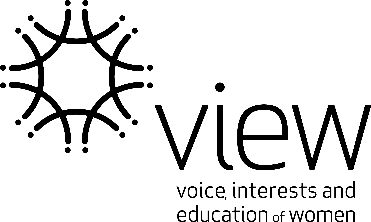 History Reporting Form:
Club InauguralYear: Club Name:  .Zone:Name of Development Coordinator: Date of Formation Meeting:Date of Inaugural Luncheon/Dinner:No of Inaugural Members:Venue: National utive Present: National Councillor: Zone Councillor: Charter Presented by: Official Guest/s:Names ofFormation Committee MembersInaugural Committee MembersPresidentVice PresidentDelegateSecretaryA/SecretaryTreasurerA/ treasurerProgram OfficerProgram OfficerPublicity Officer